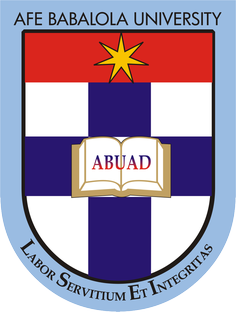 AKPORUERE DAVID CIVIL ENGINEERING17/ENG03/010SUBMITTED TOENGR. DR.OYEBODEAFE BABALOLA UNIVERSITY, ADO-EKITI, EKITI STATE.IN PARTIAL COMPLETION OF THE CONTINUOUS ASSESSMENT (C.A) FOR THE ENGINEERING LAW AND MANAGERIAL ECONOMICS (ENG 384) COURSE. 2.BILL OF ENGINEERING MEASUREMENT AND EVALUATION (BEME)S/NDescriptionQuantityUnit price(N)CostRemarks1Cement Bags100 bags18,5001850000Dangote Cement2Roofing Sheets346 sheets2300 each795800Aluminium3Reinforcement rods500 rods950475000Standard4Shovels55 items6500357500porkons5TOTAL--3478300-